от 11 июня 2021 года									       № 245-рО внесении изменений в распоряжение администрации городского округа город Шахунья Нижегородской области от 28.12.2015 № 596-р «О создании балансовой комиссии по анализу эффективности деятельности муниципальных предприятий городского округа город Шахунья Нижегородской области»В связи с кадровыми изменениями:1. В распоряжение администрации городского округа город Шахунья Нижегородской области от 28.12.2015 № 596-р «О создании балансовой комиссии по анализу эффективности деятельности муниципальных предприятий городского округа город Шахунья Нижегородской области» внести изменения, изложив состав балансовой комиссии по анализу эффективности деятельности муниципальных предприятий городского округа город Шахунья Нижегородской области в новой редакции, согласно приложению.2. Начальнику общего отдела администрации городского округа город Шахунья Нижегородской области обеспечить размещение настоящего распоряжения на официальном сайте администрации городского округа город Шахунья Нижегородской области.3. Настоящее распоряжение вступает в силу со дня его официального опубликования на официальном сайте администрации городского округа город Шахунья.4. Со дня вступления в силу настоящего распоряжения считать утратившим силу распоряжение администрации городского округа город Шахунья Нижегородской области от 14.03.2019 № 99-р «О внесении изменений в распоряжение администрации городского округа город Шахунья Нижегородской области от 28.12.2015 № 596-р «О создании балансовой комиссии по анализу эффективности деятельности муниципальных предприятий городского округа город Шахунья Нижегородской области».5. Контроль за исполнением настоящего распоряжения оставляю за собой.Глава местного самоуправлениягородского округа город Шахунья						          Р.В.КошелевПриложениек распоряжению администрациигородского округа город Шахуньяот 11.06.2021 г. № 245-рСоставбалансовой комиссии по анализу эффективности деятельности муниципальных предприятий городского округа город Шахунья Нижегородской областиР.В. Кошелев 	– глава  местного  самоуправления  городского  округа  город Шахунья Нижегородской области, председатель комиссии.С.А. Кузнецов 	- заместитель  главы  администрации  городского  округа  город Шахунья Нижегородской области, заместитель председателя комиссии.Члены комиссии:Н.А. Горева 	– начальник управления промышленности, транспорта, связи, жилищно-коммунального хозяйства, энергетики и архитектурной деятельности администрации городского округа город Шахунья Нижегородской области.Е.Л. Козлова 	 – начальник  управления экономики, прогнозирования,  инвестиционной политики и муниципального имущества городского округа город Шахунья Нижегородской области.О.А. Елькин 	 –  начальник отдела управления экономики,  прогнозирования, инвестиционной политики и муниципального имущества городского округа город Шахунья Нижегородской области (по согласованию).М.Е.Зубарева	– начальник финансового управления администрации городского округа город Шахунья Нижегородской области.З.А. Иванова	 – главный специалист отдела исполнения бюджета финансового управления администрации городского округа город Шахунья Нижегородской области (по согласованию).А.В.Белов	– начальник  юридического  отдела администрации городского округа город Шахунья Нижегородской области.Н.В. Андриянова	 – ведущий экономист управления экономики, прогнозирования, инвестиционной политики и муниципального имущества городского округа город Шахунья Нижегородской области, секретарь комиссии (по согласованию).___________________________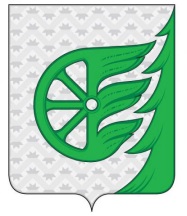 Администрация городского округа город ШахуньяНижегородской областиР А С П О Р Я Ж Е Н И Е